                                                    Curriculum Vitae Anwesha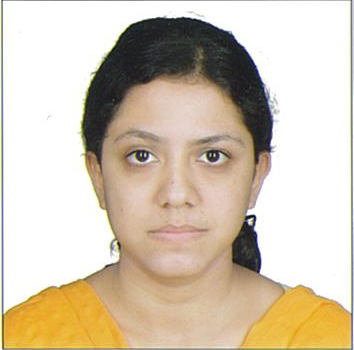 Anwesha.358258.@2freemail.com                                                                            UAEEducationCARRER OBJECTIVES:Skilled Elementary Teacher With A Background In Improving Students Performance. Focused On Working With Students, Parents, Colleagues, And Administrators Alike To Teach And Motivate Students.Looking  For  a  Challenging  And  Responsible  Opportunity,  Explore Strengths  And  Potentials  in  a  Professional  Organization  To Meet  Employers Expectation.Work Experience:3 year teaching experience as Middle School Teacher. Computer Knowledge:MS-Office, Windows-XP, MS-Word, MS-Excel, Visual FoxPro, Internet And EmailPERSONAL QUALITIES:Highly Motivated And Eager To Learn New ThingsAbility to produce best result in pressure situation.Ability to work as individual as well as in group.Good communication skills in English written and verbal both.DEGREE/UNIVERSITYYEARSUBJECTPERCENTAGEB.Sc2011Mathematics52%Intermediate2008Science78%High School2006Science, Language75%